Mythologie gréco-romaineMots cachés, grille plus difficile : les mots peuvent être écrits horizontalement, verticalement ou en diagonale.Recherche dans la grille les noms romains des divinités du panthéon gréco-romain dont on te donne des caractéristiques. Recherche dans tes souvenirs ou aide-toi de ton manuel.Ce dieu est représenté jouant de la lyre ou de la flute :	…………………………………Celui-ci est souvent accompagné d’une panthère :	…………………………………Elle est la déesse de l’amour maternel :			…………………………………Cette déesse est celle de la lune et elle est accompagnée d’une biche : 				…………………………………					Elle est l’épouse de Jupiter :				…………………………………Il est le roi des dieux, son compagnon est un aigle :	…………………………………Il porte un casque, une lance et un bouclier :		…………………………………Il est le messager des dieux et porte des ailes aux pieds : 							Une chouette est l’attribut de cette déesse : 		…………………………………Il est le dieu des tempêtes, un dauphin l’accompagne :	…………………………………Ce dieu possède un chien à trois têtes :			…………………………………Une colombe accompagne cette déesse de l’amour :	…………………………………Elle porte un flambeau et est accompagnée d’un âne :	…………………………………Il porte un marteau et des tenailles :			…………………………………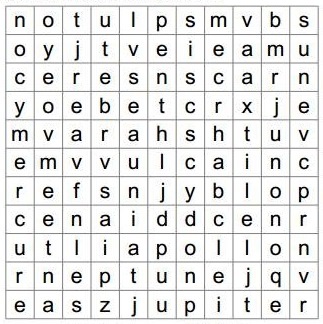 Mythologie gréco-romaine, corrigéMots cachés, grille plus difficile : les mots peuvent être écrits horizontalement, verticalement ou en diagonale.Recherche dans la grille les noms romains des divinités du panthéon gréco-romain dont on te donne des caractéristiques. Recherche dans tes souvenirs ou aide-toi de ton manuel.Ce dieu est représenté jouant de la lyre ou de la flute :	ApollonCelui-ci est souvent accompagné d’une panthère :	BacchusElle est la déesse de l’amour maternel :			CérèsCette déesse est celle de la lune et elle est accompagnée d’une biche : 				Diane					Elle est l’épouse de Jupiter :				JunonIl est le roi des dieux, son compagnon est un aigle :	JupiterIl porte un casque, une lance et un bouclier :		MarsIl est le messager des dieux et porte des ailes aux pieds : 							MercureUne chouette est l’attribut de cette déesse : 		MinerveIl est le dieu des tempêtes, un dauphin l’accompagne :	NeptuneCe dieu possède un chien à trois têtes :			PlutonUne colombe accompagne cette déesse de l’amour :	VénusElle porte un flambeau et est accompagnée d’un âne :	VestaIl porte un marteau et des tenailles :			Vulcain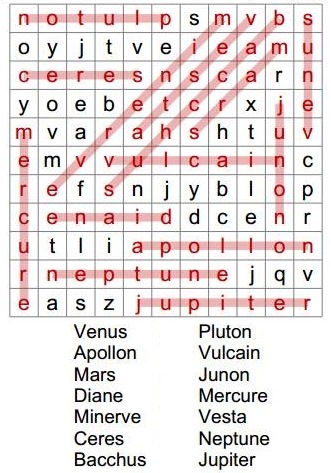 